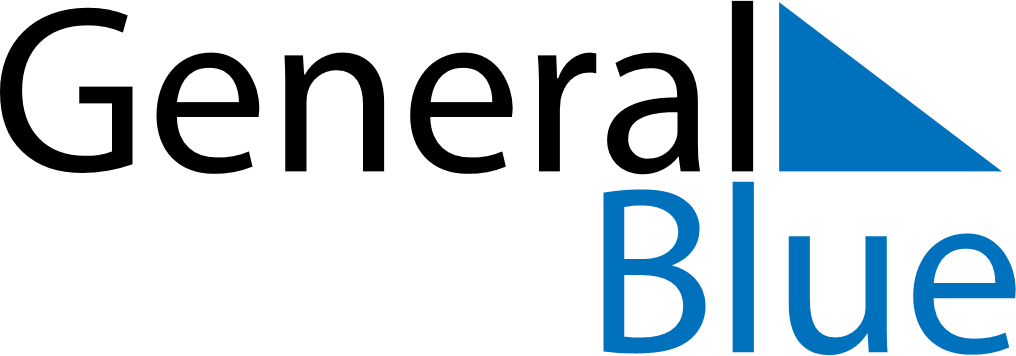 February 2024February 2024February 2024February 2024February 2024February 2024Haradzyeya, Minsk, BelarusHaradzyeya, Minsk, BelarusHaradzyeya, Minsk, BelarusHaradzyeya, Minsk, BelarusHaradzyeya, Minsk, BelarusHaradzyeya, Minsk, BelarusSunday Monday Tuesday Wednesday Thursday Friday Saturday 1 2 3 Sunrise: 8:59 AM Sunset: 5:54 PM Daylight: 8 hours and 55 minutes. Sunrise: 8:58 AM Sunset: 5:56 PM Daylight: 8 hours and 58 minutes. Sunrise: 8:56 AM Sunset: 5:58 PM Daylight: 9 hours and 2 minutes. 4 5 6 7 8 9 10 Sunrise: 8:54 AM Sunset: 6:00 PM Daylight: 9 hours and 5 minutes. Sunrise: 8:52 AM Sunset: 6:02 PM Daylight: 9 hours and 9 minutes. Sunrise: 8:51 AM Sunset: 6:04 PM Daylight: 9 hours and 13 minutes. Sunrise: 8:49 AM Sunset: 6:06 PM Daylight: 9 hours and 17 minutes. Sunrise: 8:47 AM Sunset: 6:08 PM Daylight: 9 hours and 21 minutes. Sunrise: 8:45 AM Sunset: 6:10 PM Daylight: 9 hours and 24 minutes. Sunrise: 8:43 AM Sunset: 6:12 PM Daylight: 9 hours and 28 minutes. 11 12 13 14 15 16 17 Sunrise: 8:41 AM Sunset: 6:14 PM Daylight: 9 hours and 32 minutes. Sunrise: 8:39 AM Sunset: 6:16 PM Daylight: 9 hours and 36 minutes. Sunrise: 8:37 AM Sunset: 6:18 PM Daylight: 9 hours and 40 minutes. Sunrise: 8:35 AM Sunset: 6:20 PM Daylight: 9 hours and 44 minutes. Sunrise: 8:33 AM Sunset: 6:22 PM Daylight: 9 hours and 48 minutes. Sunrise: 8:31 AM Sunset: 6:24 PM Daylight: 9 hours and 52 minutes. Sunrise: 8:29 AM Sunset: 6:26 PM Daylight: 9 hours and 56 minutes. 18 19 20 21 22 23 24 Sunrise: 8:27 AM Sunset: 6:28 PM Daylight: 10 hours and 0 minutes. Sunrise: 8:25 AM Sunset: 6:30 PM Daylight: 10 hours and 4 minutes. Sunrise: 8:23 AM Sunset: 6:32 PM Daylight: 10 hours and 8 minutes. Sunrise: 8:21 AM Sunset: 6:33 PM Daylight: 10 hours and 12 minutes. Sunrise: 8:18 AM Sunset: 6:35 PM Daylight: 10 hours and 16 minutes. Sunrise: 8:16 AM Sunset: 6:37 PM Daylight: 10 hours and 21 minutes. Sunrise: 8:14 AM Sunset: 6:39 PM Daylight: 10 hours and 25 minutes. 25 26 27 28 29 Sunrise: 8:12 AM Sunset: 6:41 PM Daylight: 10 hours and 29 minutes. Sunrise: 8:10 AM Sunset: 6:43 PM Daylight: 10 hours and 33 minutes. Sunrise: 8:07 AM Sunset: 6:45 PM Daylight: 10 hours and 37 minutes. Sunrise: 8:05 AM Sunset: 6:47 PM Daylight: 10 hours and 41 minutes. Sunrise: 8:03 AM Sunset: 6:49 PM Daylight: 10 hours and 46 minutes. 